Станция водоочисткиКонтактные сведения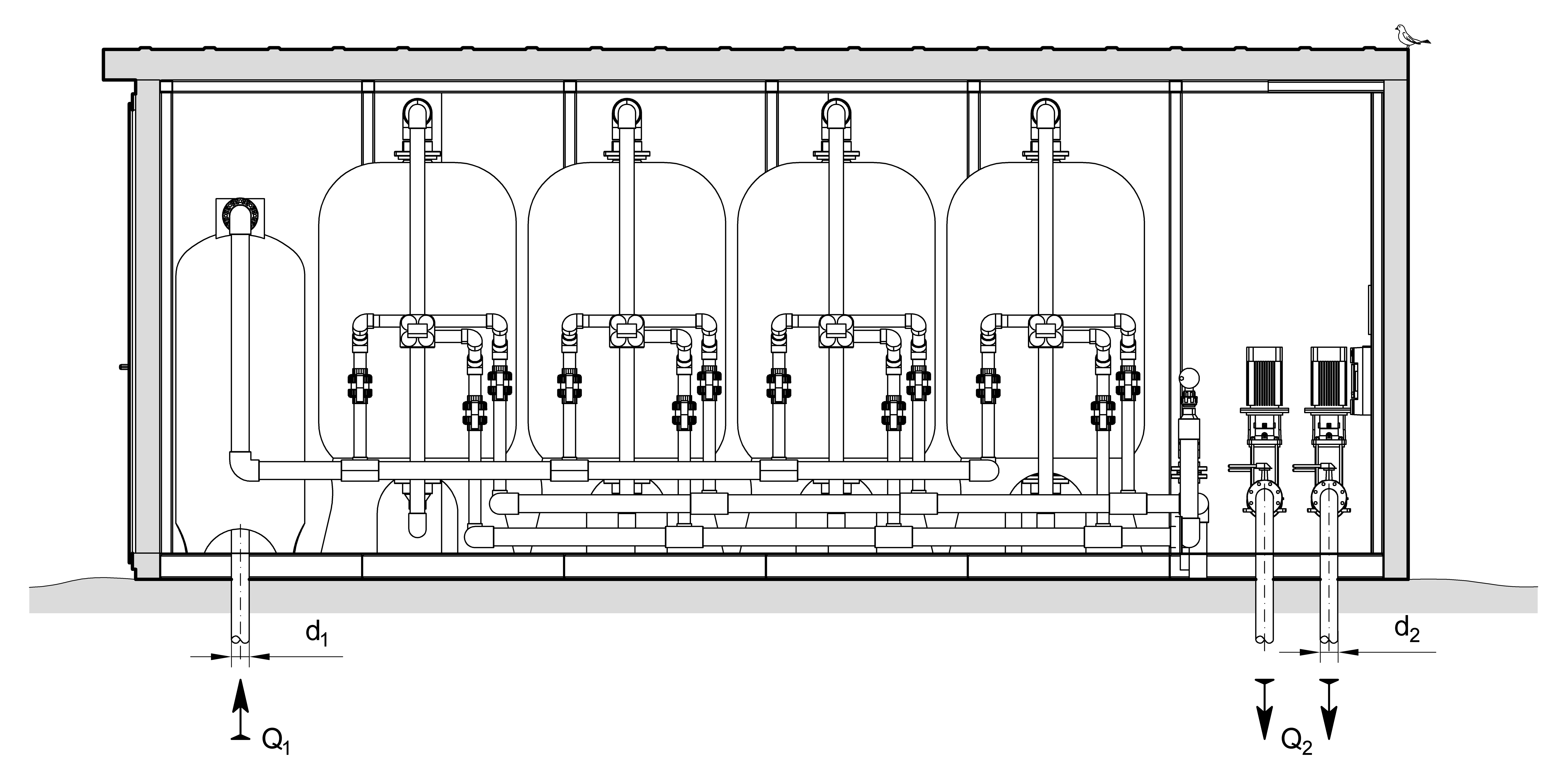 Технические требованияДанные химического анализа исходной водыДанные микробиологического анализа исходной водыНасосная станция 2-го подъема (при необходимости)ОрганизацияКонтактное лицоТелефон / факсЭлектронная почтаОбъектПомещение для размещения оборудованияСуществующее (габариты) _______________ мТребуется новое из легких металлоконструкций (ЛМК)Требуется контейнерное исполнениеСуществующее (габариты) _______________ мТребуется новое из легких металлоконструкций (ЛМК)Требуется контейнерное исполнениеСуществующее (габариты) _______________ мТребуется новое из легких металлоконструкций (ЛМК)Требуется контейнерное исполнениеМаксимальная часовая производительность Q1 =_________м3/чМаксимальная суточная производительность Q1=_________м3/сутРабочее давление на входе в станцию_________атм.Требуемое рабочее давление на выходе из станции_________атм.Источник водоснабжения_________________________________________________________Тип водопотребителей_________________________________________________________Требования к очистке_________________________________________________________Диаметр труб на входе/выходе из станцииd1 =____/____ммНаличие и тип канализационной системы_________________________________________________________Предполагается ли вторичное использование воды от промывки фильтровданетданетданетНеобходимость установки насосной станции 2-го подъемаданетданетданетУчет электроэнергииДиспетчеризацияДополнительные требования:Запах_________баллЦветность_________градусМутность_________ЕМФpH_________Железо общее/растворенное_________мг/дм3Марганец Mn2+_________мг/дм3Жесткость общая_________0ЖКальций Ca2+_________мг/дм3Магний Mg2+_________мг/дм3Натрий Na+мг/дм3Сульфаты SO42-_________мг/дм3Хлориды CI-_________мг/дм3Гидрокарбонаты HCO3-_________мг/дм3Щелочность_________ммоль/дм3Нитриты_________мг/дм3Нитраты_________мг/дм3Перманганатная окисляемость_________мгО2/лСульфиды (сероводород)_________мг/дм3Аммиак по азоту_________мг/дм3Общая минерализация_________мг/дм3Общее микробное число_________шт/мгОбщее колиформные бактерии_________шт/мгТермотолерантные колиформные бактерии_________шт/мгПроизводительностьQ2 =_________м3/чНапор на выходеH =_________мДиаметр труб на входе/выходеd2 =____/____ммКол-во напорных линий_________шт.Кол-во рабочих насосов_________шт.Кол-во резервных насосов_________шт.Кол-во насосов на складе_________шт.Поддержание постоянного напора на выходеНаличие резервуаров чистой водыданетданетданетОбъем резервуаров чистой воды_________м3Отметки уровня воды в резервуаре: верхнего/нижнего относительно чистого пола здания с станции 2-го подъема____/____ммНеобходимость строительства новых резервуаровданетданетданетНеобходимый объем новых резервуаров чистой воды_________м3Дополнительные требования: